ITALIALAISET LIHAPULLAT Maukkaat lihapullat herkullisessa tomaattikastikkeessa spagetin kera tarjottuna – mamma mia että maistuu herkulliselta! ESITYÖT: 30 minuuttiaVALMISTUSAIKA: 45 minuuttia 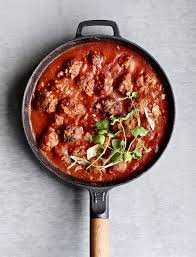 2Sipulia3 rkl Oliiviöljyä2 rkl Tomaattipyreetä2 prk à 400 g Tomaattimurskaa1 tlSokeria 1 tlOreganoa1Valkosipulinkynsi, silputtu½ dlKorppujauhoja1Muna 2 rkl Persiljasilppua700 gSika-nautajauhelihaaSuolaaMustapippuria900 g SpagettiaTuoretta Basilikaa koristeluunRAVINTOSISÄLTÖ/ANNOS:Kaloreita 598, rasvaa 20,9g (tyydyttyneita rasvahappoja  7,3 g), hiilihydraatteja 73,5gGLUTEENITONTA: eiLAKTOOSITOONTA: ei RAVINTOSISÄLTÖ/ANNOS:Kaloreita 598, rasvaa 20,9g (tyydyttyneita rasvahappoja  7,3 g), hiilihydraatteja 73,5gGLUTEENITONTA: eiLAKTOOSITOONTA: ei VALMISTUSVINKKI: Kuivatut sienet antavat lihapullille hienon makusäväyksen. Liota sieniä lämpimässä vedessä noin 30 minuuttia. Purista sienet kuiviksi, silppua ja lisää jauhelihan joukkoon. VALMISTUSVINKKI: Kuivatut sienet antavat lihapullille hienon makusäväyksen. Liota sieniä lämpimässä vedessä noin 30 minuuttia. Purista sienet kuiviksi, silppua ja lisää jauhelihan joukkoon. Kuori ja silppua sipuli. Kuumenna 1 rkl öljyä suuressa paistokasarissa. Lisää puolet sipulista ja kuullota, kunnes sipuli on pehmeää, noin 5 minuutti. Lisää tomaattipyree ja – murska, sokeri ja oregano. Keitä kastiketta miedolla lämmöllä noin 20 minuuttia. Sekoita kulhossa loppu sipulisilppu, valkosipuli, korppujauhot, muna, persilja ja jauheliha tasaiseksi, mausta suolalla ja pippurilla. Pyörittele taikinasta lihapullia, Ø noin 2 ½ cm.Kuumenna loppu öljy suuressa paistinpannussa. Ruskista lihapullat tasaisesti joka puolelta, noin 5 minuuttia. Säädä lämpö pienemmälle ja paista 10 minuuttia, kunnes lihapullat ovat läpikypsiä. Keitä spagetti pakkauksen ohjeen mukaan. Lisää lihapullat tomaattikastikkeeseen ja kuumenna miedolla lämmöllä vielä noin 5 minuuttia. Tarjoa lihapullat tomaattikastikkeessa spagetin kera. Koristele basilikasilpulla. Kuori ja silppua sipuli. Kuumenna 1 rkl öljyä suuressa paistokasarissa. Lisää puolet sipulista ja kuullota, kunnes sipuli on pehmeää, noin 5 minuutti. Lisää tomaattipyree ja – murska, sokeri ja oregano. Keitä kastiketta miedolla lämmöllä noin 20 minuuttia. Sekoita kulhossa loppu sipulisilppu, valkosipuli, korppujauhot, muna, persilja ja jauheliha tasaiseksi, mausta suolalla ja pippurilla. Pyörittele taikinasta lihapullia, Ø noin 2 ½ cm.Kuumenna loppu öljy suuressa paistinpannussa. Ruskista lihapullat tasaisesti joka puolelta, noin 5 minuuttia. Säädä lämpö pienemmälle ja paista 10 minuuttia, kunnes lihapullat ovat läpikypsiä. Keitä spagetti pakkauksen ohjeen mukaan. Lisää lihapullat tomaattikastikkeeseen ja kuumenna miedolla lämmöllä vielä noin 5 minuuttia. Tarjoa lihapullat tomaattikastikkeessa spagetin kera. Koristele basilikasilpulla. 